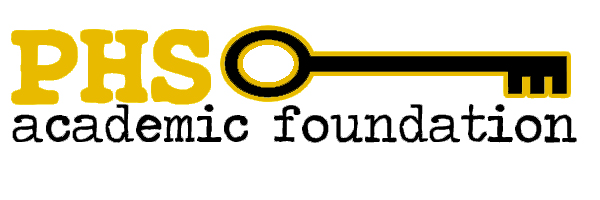 Supporting Plant’s Academic Excellence Since 1986!Welcome to the 2019-2020 school year! The Academic Foundation has been an active organization at Plant for over 30 years, funding faculty grants to enhance education school-wide. We are proud to share that for the past several years, we have been able to fund 100% of approved teacher grant requests. Some examples of grants we recently funded include technology enhancements like laptops and ELMO projectors, classroom sets of books, video cameras and staff training.We have been able to award these faculty grants thanks to the generosity of our members. You become a member of the Academic Foundation simply by making a donation in any amount. We invite you to join now so that we can put your dollars to work right away. Membership opportunities include individual memberships and business partnerships. Every member who donates $100 or more will be recognized monthly in the online edition of Plant’s student newspaper, Pep O’Plant. All donations are tax-deductible (consult your advisor). Please join using the form below or on our website: www.phsacademicfoundation.com.Yes! I’d like to join the PHS Academic Foundation and support classrooms at Plant! Name ______________________________________________________________________ Address ____________________________________________________________________ Email ______________________________________________________________________ Home Phone ___________________________ Cell Phone ___________________________ Does your employer have a matching gift program? __________________________________ How should your name appear on our membership list? _______________________________Membership LevelsFriendSponsor$1-$99$500-$999BoosterBenefactor$100-$249		Supporter	$250-$499$1,000 +Please make your check payable to Plant High School Academic Foundation, Inc. and mail your contribution along with this form to The Academic Foundation, c/o Plant High School, 2415 S. Himes Avenue, Tampa, FL 33629. You may also join online at www.phsacademicfoundation.com.Membership meetings are held monthly.Please check our website at www.phsacademicfoundation.com for meeting updates & topics, and please follow us on Twitter at @HBPlantAF and on Facebook at PHS Academic Foundation.